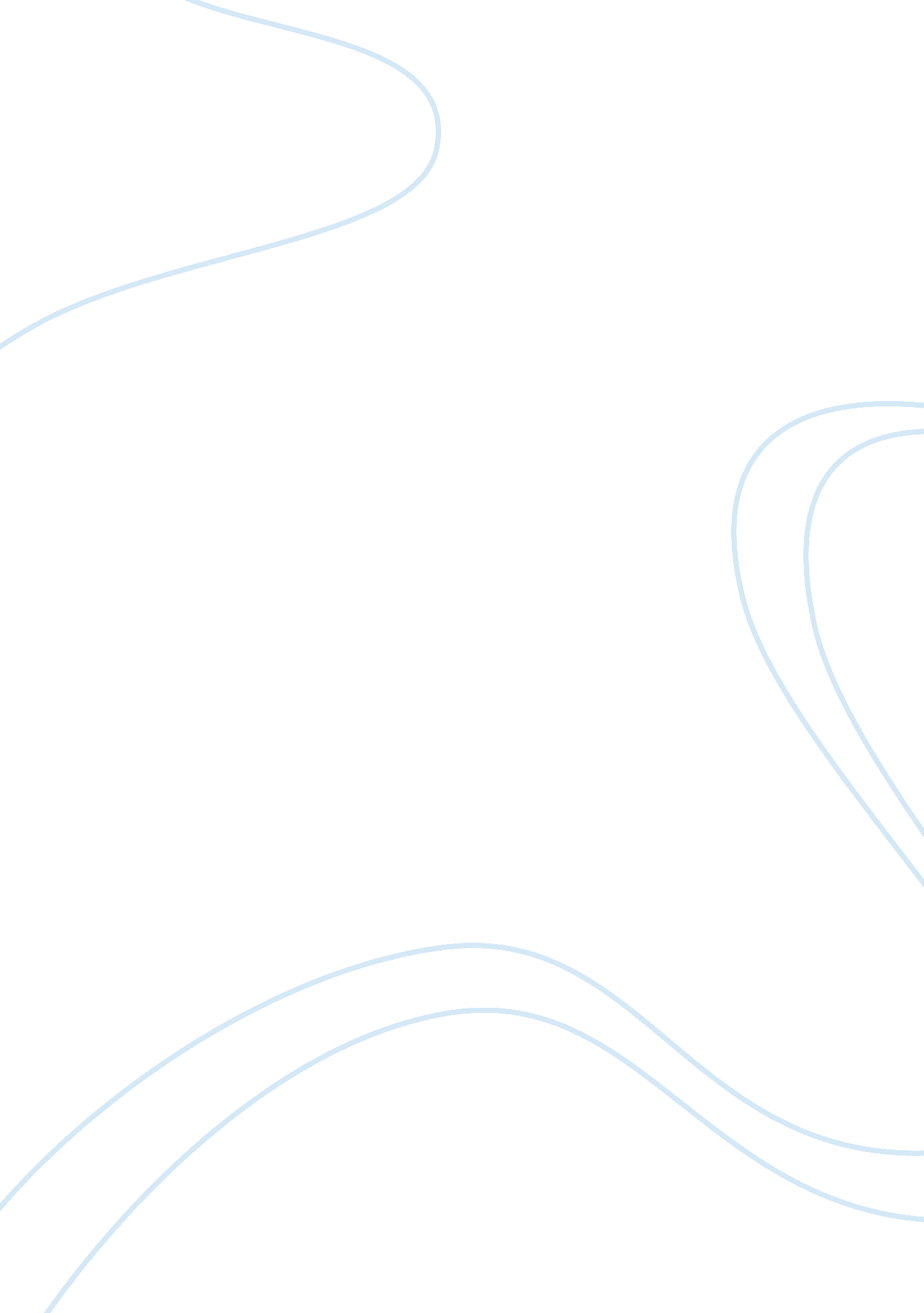 Differentiating for learning processEducation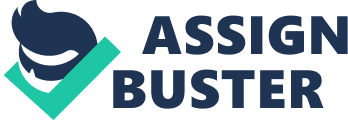 ﻿ 
Differentiating for Learning Profile 
Learning profile is defined as ways in which students learn best as individuals. Every person has some ways that are effective for their learning, other factors that are contrary to these automatically slow learners down or make their learning slower and awkward. Experience, common sense and research suggests to us that tutors, teachers or professors can tap into or suggest some routes that can promote effective and efficient learning to students. The aim or goal of learning or making ourselves aware of profile differentiation is understand modes of learning that can work best for different students for make them provide quality results. The following lesson plan is an example of a teaching program that will ensure that all students benefit from learning on the topic, “ Rain Forest.” The plan is for students between Grades 3-5. It will take six weeks for the lesson to end (Steed, 2000). 
Lesson Summary 
Students will have to: 
1. Learn an overview of the lesson. Power point presentation by the teacher. 
2. Learn and know about the existing layers of the rain forest. 
3. Come up with or create paper rain forest within the classroom. It should include animals that are drawn using information cards researched with the help of Amazing Amazon Trail CD-ROM. 
4. Ensure that they take notes on the presentations of the teacher. This should be written in a book to make a layer book on rain forest. 
5. Make or take videotapes showing and explaining of rain forests. 
6. Come up with power points showing the researches done at certain sites such as Encarta, World Book CD-ROMs, and Grolier. 
7. Compile a newsletter of the rain forest informing students at school about it. 
Objectives 
1. Students will employ report writing, note taking, keyboarding, storyboard writing, video editing and power point presentation previously learned. 
2. Students will learn about another environment, and create products to facilitate learning. 
3. Students will also use previous knowledge to help them become aware of how, what and where to do research. From here, they will come up with newsletter for others to read. 
4. Students will then give an oral presentation with the use of power point presentation. 
Before the lesson kicks off, students will be taught the following prerequisite skills: 
1. Common and simple research skills. 
2. Getting using Amazon Trail CD-ROM. 
3. Keyboarding 
4. Creating a newsletter with the use of MS Publisher 
5. Using a scanner, editing equipments and video camera 
6. Using URL to move on the internet 
7. Creating Power Point Presentation 
Material and resources for the lessons 
1. Televisions, computers, scanners, video cameras, digital cameras, printers, multimedia software, CD-ROM or encyclopedia, image processing software and word processing software. 
2. Printed materials: different literary books on rain forests. 
Procedure 
The procedure will follow the stated objectives above. 
Conclusion/lesson evaluation 
All the power point presentations will be evaluated with the use of created rubrics, oral report rubric and student evaluation form. Writing, on the other hand, will be evaluated using writing rubric. The videos will evaluated with the use of cooperative group work for technical works, group contents. Awarding will be done using point charts (Steed, 2000). 
Modification for Differentiated Instruction 
Students who require special needs are partnered with those who are more experienced in computer. Extra teacher tutoring is also recommended for such students. 
Explanations 
The above process represents diversity of processes that makes it possible for different students with different learning styles to concentrate. For instance, a student who is not well conversant with paper work can successfully use power point slides in computers. This process will also create student awareness on the best learning methods suitable for each due to the variety of teaching and research methods. Students who fail to cope with the mentioned comprehensive processes are taken as those with special needs and get remedial from the tutors or fellow students who have understood the topic. However, the outcome of such a plan will be more than 90% success as it covers virtually all the methods of learning suitable for different students. 
References 
EdUniverse-Lesson Plans. Marion Steed. 5/20/2000. Web. 2/6/2012. 
http://www. eduniverse. com/ace_intel/details1999. asp? id= 775, 